附件1蓝山县2017年下半年农村小学公开招聘教师考试职位表附件2蓝山县2017年下半年农村小学公开招聘教师考试报名表蓝山县教育局公众号二维码：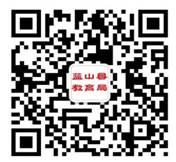 备注：1、10月31日—11月3日，考生持此表到县教育局人事股现场复审；2、现场复审准备资料：身份证、毕业证（第一学历及最高学历）和教师资格证的原件及复印件。附件3按期考取教师资格证承诺书本人郑重承诺，若本人未能在聘用后一年试用期内取得合格的教师资格证，本人无条件同意县教育局一年试用期满后解除对本人的聘用合同，并保证今后绝不以任何理由向蓝山县教育局、蓝山县人民政府索取任何经济或精神赔偿。承诺人签名（加盖手印）：年   月   日蓝山县教育局公众号二维码：主管部门招聘单位职位招聘
人数招聘条件招聘条件招聘条件招聘条件面试形式最低服务期限备 注主管部门招聘单位职位招聘
人数年龄最低学历专业其他资格条件面试形式最低服务期限备 注蓝山县教育局农村中小农村中小语文教师5035周岁以下大专不限具有小学及以上教师资格证（暂无教师资格证的必须在聘用后一年试用期内取得小学及以上教师资格证）试教(微课)3年1、根据需要，符合相关条件的部分考生可选择初中岗位。2、已获得教育类硕士学位和硕士研究生毕业证书的年龄可放宽到40周岁。蓝山县教育局农村中小农村中小数学教师5035周岁以下大专不限具有小学及以上教师资格证（暂无教师资格证的必须在聘用后一年试用期内取得小学及以上教师资格证）试教(微课)3年1、根据需要，符合相关条件的部分考生可选择初中岗位。2、已获得教育类硕士学位和硕士研究生毕业证书的年龄可放宽到40周岁。姓名性别民族民族照片照片照片政治面貌身份证号照片照片照片联系电话电子邮箱照片照片照片报考职位照片照片照片第一学历毕业学校所学专业所学专业毕业时间毕业时间最高学历毕业学校所学专业所学专业毕业时间毕业时间教师资格证学段教师资格证学段教师资格证学段教师资格证学科教师资格证学科教师资格证学科教师资格证学科户籍所在地户籍所在地户籍所在地县        乡（镇）       村（社区）县        乡（镇）       村（社区）县        乡（镇）       村（社区）县        乡（镇）       村（社区）县        乡（镇）       村（社区）县        乡（镇）       村（社区）县        乡（镇）       村（社区）县        乡（镇）       村（社区）县        乡（镇）       村（社区）县        乡（镇）       村（社区）个人简历起止年月起止年月起止年月起止年月学习或工作单位学习或工作单位学习或工作单位学习或工作单位学习或工作单位学习或工作单位职务职务个人简历年  月——    年 月年  月——    年 月年  月——    年 月年  月——    年 月个人简历年  月——    年 月年  月——    年 月年  月——    年 月年  月——    年 月个人简历年  月——    年 月年  月——    年 月年  月——    年 月年  月——    年 月招聘单位审查意见                               （ 公   章 ）                              2017年   月   日                               （ 公   章 ）                              2017年   月   日                               （ 公   章 ）                              2017年   月   日                               （ 公   章 ）                              2017年   月   日                               （ 公   章 ）                              2017年   月   日                               （ 公   章 ）                              2017年   月   日                               （ 公   章 ）                              2017年   月   日                               （ 公   章 ）                              2017年   月   日                               （ 公   章 ）                              2017年   月   日                               （ 公   章 ）                              2017年   月   日                               （ 公   章 ）                              2017年   月   日                               （ 公   章 ）                              2017年   月   日本人承诺我已仔细阅读本次招聘公告，清楚并理解其内容。以上所填写内容真实无误，所提供的证明材料无虚假。谨此确认，否则后果自负。                    报考者签名：           2017年  月  日我已仔细阅读本次招聘公告，清楚并理解其内容。以上所填写内容真实无误，所提供的证明材料无虚假。谨此确认，否则后果自负。                    报考者签名：           2017年  月  日我已仔细阅读本次招聘公告，清楚并理解其内容。以上所填写内容真实无误，所提供的证明材料无虚假。谨此确认，否则后果自负。                    报考者签名：           2017年  月  日我已仔细阅读本次招聘公告，清楚并理解其内容。以上所填写内容真实无误，所提供的证明材料无虚假。谨此确认，否则后果自负。                    报考者签名：           2017年  月  日我已仔细阅读本次招聘公告，清楚并理解其内容。以上所填写内容真实无误，所提供的证明材料无虚假。谨此确认，否则后果自负。                    报考者签名：           2017年  月  日我已仔细阅读本次招聘公告，清楚并理解其内容。以上所填写内容真实无误，所提供的证明材料无虚假。谨此确认，否则后果自负。                    报考者签名：           2017年  月  日我已仔细阅读本次招聘公告，清楚并理解其内容。以上所填写内容真实无误，所提供的证明材料无虚假。谨此确认，否则后果自负。                    报考者签名：           2017年  月  日我已仔细阅读本次招聘公告，清楚并理解其内容。以上所填写内容真实无误，所提供的证明材料无虚假。谨此确认，否则后果自负。                    报考者签名：           2017年  月  日我已仔细阅读本次招聘公告，清楚并理解其内容。以上所填写内容真实无误，所提供的证明材料无虚假。谨此确认，否则后果自负。                    报考者签名：           2017年  月  日我已仔细阅读本次招聘公告，清楚并理解其内容。以上所填写内容真实无误，所提供的证明材料无虚假。谨此确认，否则后果自负。                    报考者签名：           2017年  月  日我已仔细阅读本次招聘公告，清楚并理解其内容。以上所填写内容真实无误，所提供的证明材料无虚假。谨此确认，否则后果自负。                    报考者签名：           2017年  月  日我已仔细阅读本次招聘公告，清楚并理解其内容。以上所填写内容真实无误，所提供的证明材料无虚假。谨此确认，否则后果自负。                    报考者签名：           2017年  月  日